中国教育出版传媒集团有限公司公开招聘2021年应届高校毕业生公告中国教育出版传媒集团有限公司是教育部直属单位，成立于2010年12月，控股企业包括中国教育出版传媒股份有限公司、人民教育出版社、高等教育出版社、语文出版社、中教华影电影院线股份有限公司、畅想投资集团有限公司、中国教学仪器设备有限公司、中国教育图书进出口有限公司等，以图书、期刊、电子音像产品、数字出版物出版和销售为主业，兼营电影院线、影视节目投资制作，以及图书、期刊、教学仪器设备进出口等业务，属中央国有大型文化企业。2019年，资产总额289.55亿元，实现营业收入92.53亿元，利润总额19.18亿元，各项指标均达到同行业一流水平，是全国综合实力最强的出版集团和龙头企业之一。根据业务发展需要，现面向2021年全国高校应届毕业生（不含定向生和委培生）和海外留学回国人员公开招聘工作人员。现将有关事项公告如下：一、招聘岗位本次公开招聘100个岗位，工作地点均在北京，京外生源毕业生择优解决北京市户口。有关岗位详细信息及资格条件请查阅教育部直属单位公开招聘平台（以下简称“公招平台”，网址：https://jybzp.chsi.com.cn）“招聘岗位”页面。二、招聘程序（一）网上报名自公告发布之日起至10月21日24:00，应聘人员在公招平台进行网上报名（需使用学信网账号），按要求填报相应内容，每人限报一个岗位，所有报考信息一经提交不得修改。应聘人员应提供完整、真实、有效的个人信息，提供虚假信息者，一经发现，立即取消报名资格。网上报名期间，我公司将组织线上招聘宣讲直播活动，欢迎应聘人员收看。宣讲会信息：1. 10月13日（周二）19:00宣讲单位：人民教育出版社、中教华影电影院线股份有限公司、中国教育图书进出口有限公司2. 10月14日（周三）19:00宣讲单位：高等教育出版社、语文出版社、中国教学仪器设备有限公司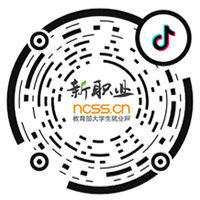 （抖音app扫描二维码进入直播间）（二）资格审核用人单位对应聘人员进行资格审核，按一定比例择优确定参加笔试人员（详见岗位信息）。10月24日9:00至25日24:00，应聘人员可通过公招平台查询资格审核结果。资格审核状态为通过的，请确认是否参加笔试，逾期未确认视为放弃。通过岗位资格审核人数低于15人的岗位，经用人单位研究后可取消该岗位招聘，并于10月20日前公布有关信息。（三）笔试笔试分为职业能力测试和专业知识测试两部分，所有进入笔试人员都须参加职业能力测试，部分岗位须参加专业知识测试，具体要求及专业知识测试成绩占比详见岗位信息。参加笔试人员须登录指定网址进行预测试，以确保笔试环境及有关设备状态，预测试时间安排另行通知。1.第一场笔试时间：10月31日（周六）下午笔试单位：人民教育出版社、中教华影电影院线股份有限公司、中国教育图书进出口有限公司14:00－15:30职业能力测试15:40－17:10专业知识测试（部分岗位至17:40）2.第二场笔试时间：11月1日（周日）下午笔试单位：高等教育出版社、语文出版社、中国教学仪器设备有限公司14:00－15:30职业能力测试15:40－17:10专业知识测试考试成绩预计于11月上旬发布，届时应聘人员可通过公招平台查询。（四）面试根据笔试成绩由高到低的顺序，按照不低于1:5的比例确定面试人员，具体比例详见岗位信息。11月中旬至12月中旬，根据用人单位通知，在指定时间、地点参加面试，面试前进行心理测评。（五）考察、体检12月中旬，用人单位采用岗位实习、面谈、阅档等方式对通过面试人员进行考察，并组织体检。（六）确定拟录用人员、公示2021年3月中旬，用人单位履行相关决策程序，确定拟录用人员，并在公招平台、中国教育出版传媒集团有限公司和用人单位官网公示拟录用人员信息，接受社会监督，公示期7天。（七）录用公示期满无异议的，办理录用手续。（四）至（七）项环节可能因疫情防控等调整工作方式及安排，请有关人员随时关注。（八）递补和调剂如拟录用人员放弃，可从本岗位其余参加面试的人员中，根据面试成绩依次递补。如某岗位未招聘到合适人选，将视需要按程序进行调剂或放弃该岗位招聘。三、联系方式我公司委托全国高等学校学生信息咨询与就业指导中心负责组织实施相关工作。报名技术咨询：kefu@chsi.com.cn，010-66097332岗位信息咨询：人民教育出版社，010-58759715，58758059；高等教育出版社，010-58581175；语文出版社，010-65230836，65232314；中教华影电影院线股份有限公司，010-56803614；中国教学仪器设备有限公司，010-66096434；中国教育图书进出口有限公司，010-57933023。附件:岗位信息汇总中国教育出版传媒集团有限公司2020年9月29日